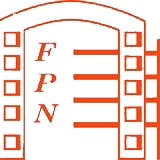 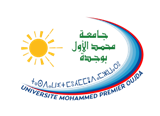 Université Mohammed PremierFaculté Pluridisciplinaire NadorLe Département des Sciences Économiques et de GestionL’Equipe de Recherche en projet-territoireOrganiseUne journée d’étude sur le thème:Projets de territoires et les régions marocaines: enjeux et contrainte Le Mardi 03 Avril 2018A 10 heureLieu : Salle de conférences Accueil des participants09 :30 – 10 :00Séance d’ouvertureModérateur : Pr ZENASNI Mourad- Allocution de Mr le Doyen de la FPN.- Allocution de Mr le coordinateur de l’Equipe de Recherche en  Projets Territoires (ERPT). - Mot du président de la commune urbaine de Nador.- Mot de Directeur régional de la BMCE Bank.- Mot de l’Association des Propriétaires des Petites et   moyennes entreprises, Nador –Driouch.- Mot du comité d’organisation.10 :00 –  10 :30Séance I : Projets territoriaux, développement etcontraintesModérateur : Pr MOKHTARI AbbasSoufiane Bouchakour. Chef de service des Projets Territoriaux à l’Inspection Régionale de l’Aménagement du Territoire, de l’Urbanisme et de la Politique de la Ville de l’Oriental et Président de l’Observatoire de Développement Local et Régional de l’Oriental.« Projet de territoire, outils de Développement Territorial Résilient : fenêtre sur le PDR de l’Oriental »10: 30 – 10:50Mourad ZENASNI, Enseignant-Chercheur, Université Mohammed I, Oujda. FPN.Projets de territoires d’accord mais financement d’abordCas de la Région de l’Oriental10:50 – 11:10 Aicha ALLALI, Enseignant-Chercheur, Université Mohammed I, Oujda. FPN.« Le projet-territoire, contraintes et facteurs de réussite »11:10 – 11:30د.محمد جلطي) أستاذ التعليم العالي مساعد-كلية الحقوق الناظور-) / ذ.عبد العظيم طلحاوي ) باحث في سلك الدكتوراه(المخطط الجهوي للتنمية لجهة الشرق 2016/2021-قراءة نقدية-11: 30 – 11:50منتصر لخلوفي،رئيس منتدى المقاولات الصغرى والمتوسطة بالناظور والدريوش المقاولات الصغرى والمتوسطة شريك في التنمية الاقتصادية والاجتماعية للجهة11:50 – 12:10Débat12:10 – 12: 30Pause de café12:30 – 13: 00Séance II : Outils de développement des projets des                        territoires Modérateur : Pr Aicha ALLALIBrahim EL MAJIDI, Doctorant en sciences économiques et gestion, Faculté pluridisciplinaire de NadorLe rôle des acteurs locaux pour instaurer l’attractivité territoriale des investissements à l’ère de régionalisation avancée, cas de la région de l’oriental13:00 – 13 : 20LAGHMAM Issam, Doctorant au laboratoire universitaire Economie et Management des Organisations à la Faculté des sciences juridiques, économiques et sociales d’Oujda.Le marketing territorial : outil pour renforcer l’attractivité des territoires «cas de la région de l’oriental»13:20 – 13 : 40أيوب الشاوش طالب باحث بسلك الدكتوراه-كلية الآداب والعلوم الانسانية القنيطرة   	التنمية الترابية بالجماعات الحضرية المحاذية لمدينة الناظور: مقاربة جغرافية13: 40– 14 : 00 MOUFAKKIR Nadir, Doctorant en sciences de gestion – FSJES de Fès LA GRH TERRITORIALE :Au cœur des réseaux inter-organisationnels14: 00– 14 : 20Débat14: 20 – 14 : 50Mot de clôtureMot de clôture